«Формирование комфортной городской среды»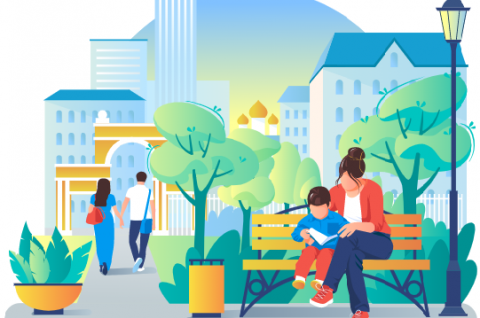 Региональный проект «Формирование комфортной городской среды» в Томской области реализуется с 2017 года в рамках национального проекта «Жилье и городская среда».Проект направлен на благоустройство общественных территорий, в основном за счет средств федеральной субсидии.С 2017 по 2021 год в 20 муниципальных образованиях Томской области благоустроено 508 территорий:-       232 общественные территории;-       275 дворовых территорий.Всем жителям Томской области предоставлена возможность проголосовать за те общественные территории и проекты, которые на их взгляд должны быть благоустроены. Для этого с начала программы ежегодно проходит рейтинговое голосование. Даты голосования в 2022 году единые для всей страны с 15 апреля по 30 мая 2022 года.В каждом муниципальном образовании на выбор жителей представлено несколько территорий. Победители определяются простым подсчетом голосов.Отдать голос можно на сайте https://70.gorodsreda.ru/